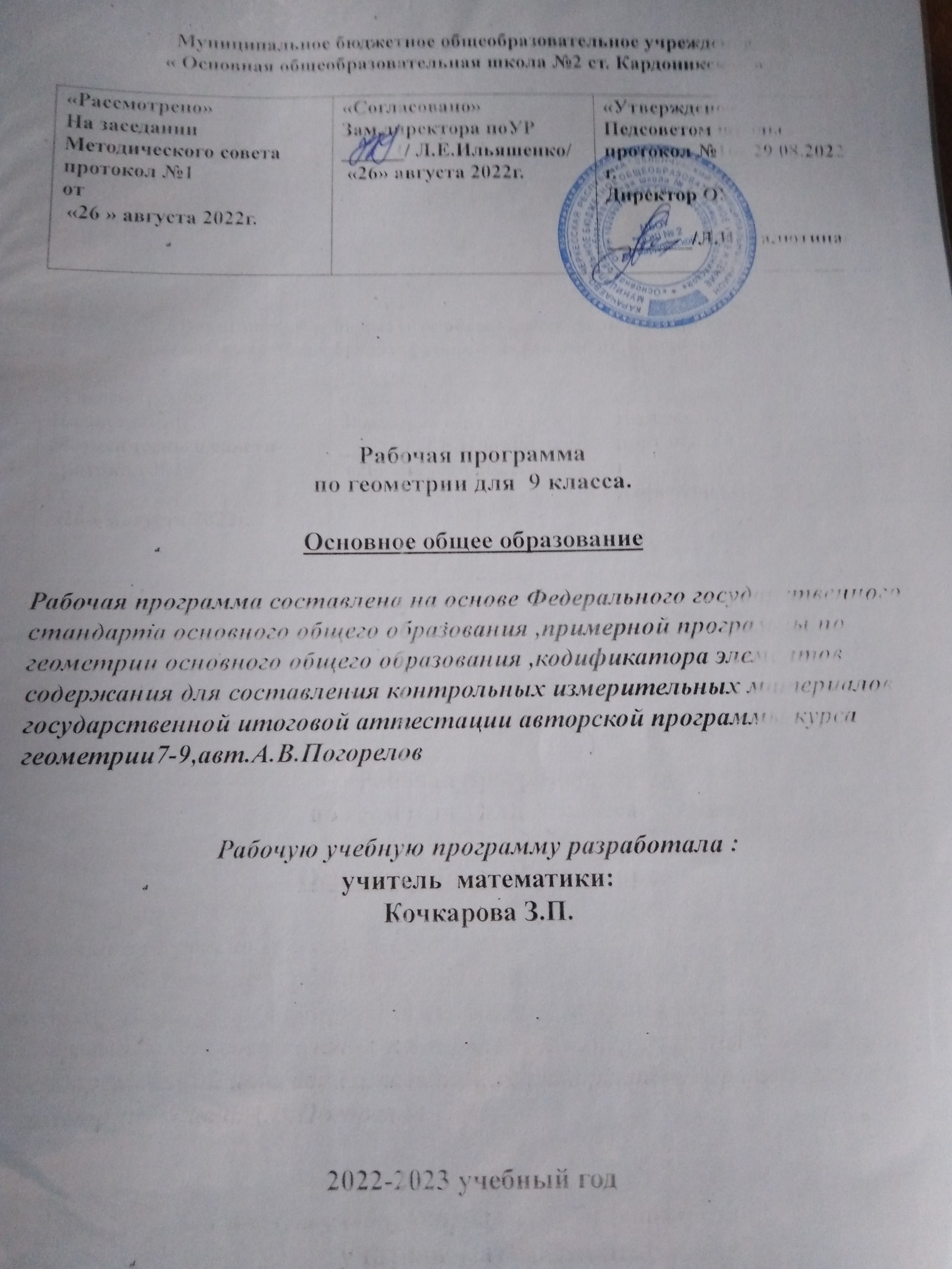 Аннотация к рабочей программе по геометрии 9 классРабочая программа составлена для изучения геометрии учащимися 9 класса общеобразовательной школы.Рабочая программа разработана на основе программы по математике для  общеобразовательных учреждений (Погорелов А,В.) и примерной программы основного общего образования по математике  в  соответствии с федеральным компонентом государственного стандарта основного общего образования по математике, обязательным минимумом содержания основных образовательных программ, требованиями к уровню подготовки выпускников основной школы.Геометрия – один из важнейших компонентов математического образования, необходимая для приобретения конкретных знаний о пространстве и практически значимых умений, формирования языка описания объектов окружающего мира, для развития пространственного воображения и интуиции, математической культуры, для эстетического воспитания учащихся. Изучение геометрии вносит вклад в развитие логического мышления, в формирование понятия доказательства.При изучении курса математики на базовом уровне продолжается и получает развитие содержательная линия: «Геометрия».Изучение  геометрии в 9 классе направлено на достижение следующих целей:овладение системой математических знаний и умений, необходимых для применения в практической деятельности, изучения смежных дисциплин, продолжения образования;интеллектуальное развитие, формирование качеств личности, необходимых человеку для полноценной жизни в современном обществе, свойственных математической деятельности: ясности и точности мысли, критичности мышления, интуиции, логического мышления, элементов алгоритмической культуры, пространственных представлений, способности к преодолению трудностей;формирование представлений об идеях и методах математики как универсального языка науки и техники, средства моделирования явлений и процессов;воспитание культуры личности, отношения к математике как к части общечеловеческой культуры, играющей особую роль в общественном развитии.В федеральном базисном учебном  плане для общеобразовательных учреждений Российской Федерации отводится для обязательного изучения математики (алгебры, геометрии) в 9 классе 170 часов.В соответствии с образовательной программой и учебным планом учреждения на 2022-2023 учебный год на изучение геометрии в 9 классе отведено 68 часов, из расчета 2 учебных часа в неделю              Пояснительная запискаРабочая программа составлена на основании следующих нормативных документов:1. Федеральный Закон от 29.12.2012 №273-ФЗ «Об образовании в Российской Федерации»;2. Федеральный государственный образовательный стандарт основного общего образования, утвержденный приказом министерства образования и науки Российской Федерации от 17.12.2010 №1897 (далее ФГОС основного общего образования);3. Порядок организации и осуществления образовательной деятельности о основным общеобразовательным программам – образовательным программам начального общего основного общего и среднего общего образования, утвержденный приказом Министерства образования и науки Российской Федерации от 30. 08. 2013 № 1015;4. Приказ Министерства образования и науки Российской Федерации от 31.03.2014 № 253 «Об утверждении федеральный перечней учебников, рекомендованных (допущенных) к использованию в образовательном процессе в образовательный учреждениях, реализующих образовательные программы общего образования,  имеющих государственную аккредитацию»;5. Санитарно- эпидемиологические правила и нормативы СанПин 2.4.2.2821-10 «Сантиарно – эпидемиологические требования к условиям и организации обучения в общеобразовательных учреждениях» (Постановление Главного государственного врача Российской Федерации от 29.09.2010 № 189).Место предмета в федеральном базисном учебном планеСогласно федеральному базисному учебному плану для образовательных учреждений Российской Федерации на изучение геометрии  в 9 классе отводится   2 часа в неделю. Приведено тематическое планирование по варианту: 2 часа в неделю, всего 68 часов.Промежуточная аттестация проводится в форме тестов, самостоятельных, проверочных работ и математических диктантов (по 10 - 15 минут) в конце логически законченных блоков учебного материала. Контроль знаний по итогам параграфа учебника планируется в форме контрольных работ. Итоговая аттестация предусмотрена в виде контрольного теста. Количество часов по темам изменено в связи со сложностью тем.Уровень обучения – базовый.Программа соответствует учебнику «Геометрия. 7-9 класс». Погорелов А.В. – М.: Просвещение, 2014Преподавание ориентировано на использование УМК:Программы общеобразовательных учреждений Геометрия: 7-9 классы./Составитель: Бурмистрова Т.А. – М.: Просвещение, 2012Погорелов А.В. Геометрия 7-9 классы. – М.: Просвещение, 2014ЦелиЦели обучения математики в общеобразовательной школе определяются ее ролью в развитии общества в целом и формировании личности каждого отдельного человека.Геометрия – один из важнейших компонентов математического образования. Она необходима для приобретения конкретных знаний о пространстве и практически значимых умений, формирования языка описания объектов окружающего мира, развития пространственного воображения и интуиции, математической культуры, эстетического воспитания учащихся. Изучение геометрии вносит вклад в развитие логического мышления, в формирование понятия доказательства.Программа направлена на достижение следующих целей:овладение системой математических знаний и умений, необходимых для применения практической деятельности изучения смежных дисциплин, продолжения образования;интеллектуальное развитие, формирование качеств личности, необходимых человеку для полноценной жизни в современном обществе: ясность и точность мысли, критичность мышления, интуиция, логическое мышление, элементы алгоритмической культуры, пространственных представлений;формирование представлений об идеях и методах математики как универсального языка науки и техники, средства моделирования явлений и процессов;воспитание культуры личности, отношения к математике как части общечеловеческой культуры, понимание значимости математики для научно технического прогресса;развитие представлений о полной картине мира, о взаимосвязи математики с другими предметами.Методы работы с детьми с ОВЗ.Методы позволяют повысить познавательную активность на уроках, способствуют повышению качества знаний по предмету. Эффективные приемы; дети с ОВЗ; проблемная ситуация; алгоритмы; уровневая дифференциация; тесты; коррекция.Успех социальной адаптации и интеграции детей с ограниченными возможностями здоровья напрямую зависит от глубины и качества знаний, умений и навыков, получаемых ими в школе. Чем выше уровень сформированных знаний, в том числе и математических, тем легче ребенку приспособиться к условиям современного общества, найти в нем свою «нишу», почувствовать собственную значимость.Для формирования устойчивого интереса к предмету использую следующие способы активизации познавательной деятельности: индивидуальные, коллективные, уроки с групповыми формами работы, фронтальные, создание проблемной ситуации, программированные задания, привлечение учащихся к оценочной деятельности, использование ИКТ. Применяю дидактические средства: тестовые задания, кроссворды, стихи, загадки.С целью оптимальной занятости на уроке в системе использую индивидуальные формы занятий. Каждый ученик получает свое задание, которое он выполняет независимо от других. Чаще всего это дифференцированные карточки – задания. Эти занятия важны для учащихся, неуверенных в своих силах. Методы работы с одаренными детьми.Проблемы работы с одаренными учащимися - одна из современных задач модернизации образования, но она всегда присутствовала и решалась в той или иной степени на всех этапах развития любой системы образования посредством дифференцированного и индивидуального подхода в обучении . Я считаю, что долг и дар учителя заключается в том. чтобы создать условия , в которых ученик мог бы проявить себя и показать путь для самореализации. Мои учебные предметы – информатика и математика обладают огромным потенциалом для всестороннего развития личности, а значит и для выявления одаренных детей , так как здесь как нигде ещё , реализуются межпредметные связи.Школа реализует программу работы с одаренными детьми, и каждый педагог нашей школы использует те или иные методы и приемы работы с одаренными детьми.Самый верный способ помочь ребенку раскрыть себя – научить учиться. В этом помогает самостоятельный поиск. Именно этот прием в работе с одаренными детьми я использую на уроках математики.  Ведь талантливому ребенку не нужно до конца все «разжевывать». Иногда  при объяснении нового материала, рассказав суть, и не  вникая в подробности, предлагаю дальше некоторым ребятам из класса продолжить работу самостоятельно, отыскав свой путь решения задачи.  Главное, чтобы на этом этапе у детей были сформированы  умения самостоятельно добывать знания из различных источников, анализировать факты, делать выводы и обобщения, аргументировать свой ответ.При выполнении контрольных и самостоятельных работ, для одаренных детей стараюсь делать отдельный вариант с более сложными заданиями или с заданиями на смекалку.В среднем звене одаренного ребенка можно попросить выполнить частично роль учителя,  то есть, после выполнения обязательных заданий, проверить эти же задания у отстающих учеников, постараться разъяснить им непонятные моменты.
Еще я использую творческие работы. Творческие работы школьников могут быть представлены в следующих формах: информационно – реферативные, проблемно – реферативные, экспериментальные, описательные, исследовательские. Чаще всего это применимо либо к биографии или вкладу великих математиков, либо в выведении новых формул или к геометрическим гипотезам и теоремам.И так как математика является обязательным предметом итоговой аттестации, то на уроках часто даю задания из ОГЭВиды универсальных учебных действий (по материалам ФГОС НОО)Личностные УУД обеспечивают ценностно-смысловую ориентацию учащихся (умение соотносить поступки и события с принятыми этическими принципами, знание моральных норм и умение выделить нравственный аспект поведения), а также ориентацию в социальных ролях и межличностных отношениях. Применительно к учебной деятельности следует выделить три вида действий:самоопределение - личностное, профессиональное, жизненное самоопределение;смыслообразование - установление учащимися связи между целью учебной деятельности и ее мотивом, другими словами, между результатом учения и тем, что побуждает деятельность, ради чего она осуществляется. Учащийся должен задаваться вопросом о том, «какое значение, смысл имеет для меня учение», и уметь находить ответ на него;нравственно-этическая ориентация - действие нравственно – этического оценивания усваиваемого содержания, обеспечивающее личностный моральный выбор на основе социальных и личностных ценностей.Регулятивные УУД обеспечивают организацию учащимся своей учебной деятельности. К ним относятся следующие:целеполагание - как постановка учебной задачи на основе соотнесения того, что уже известно и усвоено учащимся, и того, что еще неизвестно;планирование - определение последовательности промежуточных целей с учетом конечного результата; составление плана и последовательности действий;прогнозирование – предвосхищение результата и уровня усвоения; его временных характеристик;контроль в форме сличения способа действия и его результата с заданным эталоном с целью обнаружения отклонений от него;коррекция – внесение необходимых дополнений и корректив в план и способ действия в случае расхождения ожидаемого результата действия и его реального продукта;оценка – выделение и осознание учащимся того, что уже усвоено и что еще подлежит усвоению, оценивание качества и уровня усвоения;саморегуляция как способность к мобилизации сил и энергии; способность к волевому усилию – выбору в ситуации мотивационного конфликта и к преодолению препятствий.Познавательные УУД включают общеучебные, логические действия, а также действия постановки и решения проблем.Общеучебные универсальные действия:самостоятельное выделение и формулирование познавательной цели;поиск и выделение необходимой информации; применение методов информационного поиска, в том числе с помощью компьютерных средств;структурирование знаний;осознанное и произвольное построение речевого высказывания в устной и письменной форме;выбор наиболее эффективных способов решения задач в зависимости от конкретных условий;рефлексия способов и условий действия, контроль и оценка процесса и результатов деятельности;смысловое чтение; понимание и адекватная оценка языка средств массовой информации;постановка и формулирование проблемы, самостоятельное создание алгоритмов деятельности при решении проблем творческого и поискового характера.Особую группу общеучебных универсальных действий составляют знаково-символические действия:моделирование;преобразование модели с целью выявления общих законов, определяющих данную предметную область.Логические универсальные действия:анализ;синтез;сравнение, классификация объектов по выделенным признакам;подведение под понятие, выведение следствий;установление причинно-следственных связей;построение логической цепи рассуждений;доказательство;выдвижение гипотез и их обоснование.Постановка и решение проблемы:формулирование проблемы;самостоятельное создание способов решения проблем творческого и поискового характера.Коммуникативные УУД обеспечивают социальную компетентность и учет позиции других людей, партнера по общению или деятельности, умение слушать и вступать в диалог; участвовать в коллективном обсуждении проблем; интегрироваться в группу сверстников и строить продуктивное взаимодействие и сотрудничество со сверстниками и взрослыми. Видами коммуникативных действий являются:планирование учебного сотрудничества с учителем и сверстниками – определение целей, функций участников, способов взаимодействия;постановка вопросов – инициативное сотрудничество в поиске и сборе информации;разрешение конфликтов – выявление, идентификация проблемы, поиск и оценка альтернативных способов разрешение конфликта, принятие решения и его реализация;управление поведением партнера – контроль, коррекция, оценка действий партнера;умение с достаточной полнотой и точностью выражать свои мысли в соответствии с задачами и условиями коммуникации, владение монологической и диалогической формами речи в соответствии с грамматическими и синтаксическими нормами родного языка.Развитие системы УУД в составе личностных, регулятивных, познавательных и коммуникативных действий, определяющих становление психологических способностей личности, осуществляется в рамках нормативно - возрастного развития личностной и познавательной сфер ребенка. Процесс обучения задает содержание и характеристики учебной деятельности ребенка и тем самым определяет зону ближайшего развития указанных УУД – уровень их сформированности, соответствующей нормативной стадии развития и релевантный «высокой норме» развития, и свойства.Критериями оценки сформированности УУД у учащихся выступают:соответствие возрастно-психологическим нормативным требованиям;соответствие свойств УУД заранее заданным требованиям.Условия, обеспечивающие развитие УУДФормирование УУД в образовательном процессе определяется тремя следующими взаимодополняющими положениями:Формирование УУД как цель образовательного процесса определяет его содержание и организацию.Формирование УУД происходит в контексте усвоения разных предметных дисциплин.УУД, их свойства и качества определяют эффективность образовательного процесса, в частности усвоение знаний и умений, формирование образа мира и основных видов компетентности учащегося, в том числе социальной и личностной.Система оценивания.1. Оценка устных ответов учащихся.Оценка 5 ставится в том случае, если учащийся показывает верное понимание физической сущности рассматриваемых явлений и закономерностей, законов и теорий, дает точное определение и истолкование основных понятий и законов, теорий, а также правильное определение физических величин, их единиц и способов измерения; правильно выполняет чертежи, схемы и графики; строит ответ по собственному плану, сопровождает рассказ новыми примерами, умеет применять знания в новой ситуации при выполнении практических заданий; может устанавливать связь между изучаемым и ранее изученным материалом по курсу физики, а также с материалом усвоенным при изучении других предметов.Оценка 4 ставится в том случае, если ответ ученика удовлетворяет основным требованиям к ответу на оценку 5, но без использования собственного плана, новых примеров, без применения знаний в новой ситуации, без использования связей с ранее изученным материалом, усвоенным при изучении других предметов; если учащийся допустил одну ошибку или не более двух недочетов и может исправить их самостоятельно или с небольшой помощью учителя.Оценка 3 ставится в том случае, если учащийся правильно понимает физическую сущность рассматриваемых явлений и закономерностей, но в ответе имеются отдельные пробелы в усвоении вопросов курса физики; не препятствует дальнейшему усвоению программного материала, умеет применять полученные знания при решении простых задач с использованием готовых формул, но затрудняется при решении задач, требующих преобразования некоторых формул; допустил не более одной грубой и одной негрубой ошибки, не более двух-трех негрубых недочетов.Оценка 2   ставится в том случае, если учащийся не овладел основными знаниями в соответствии с требованиями и допустил больше ошибок и недочетов, чем необходимо для оценки 3.Оценка 1 ставится в том случае, если ученик не может ответить ни на один из поставленных вопросов.2. Оценка письменных контрольных работ.Оценка 5 ставится за работу, выполненную полностью без ошибок и недочетов.  Оценка 4 ставится за работу, выполненную полностью, но при наличии не более одной ошибки и одного недочета, не более трех недочетов.Оценка 3 ставится за работу, выполненную на 2/3 всей работы правильно или при допущении не более одной грубой ошибки, не более трех негрубых ошибок, одной негрубой ошибки и трех недочетов, при наличии четырех-пяти недочетов.Оценка 2 ставится за работу, в которой число ошибок и недочетов превысило норму для оценки 3 или правильно выполнено менее 2/3 работы.Оценка 1 ставится за работу, невыполненную совсем или выполненную с грубыми ошибками в заданиях.Требования к уровню подготовки учащихсяВ результате изучения курса геометрии 9-го класса учащиеся должны Уметь:пользоваться геометрическим языком для описания предметов окружающего мира;распознавать геометрические фигуры, различать их взаимное расположение;изображать геометрические фигуры; выполнять чертежи по условию задач; осуществлять преобразование фигур;распознавать на чертежах, моделях и в окружающей обстановке основные пространственные тела, изображать их;проводить операции над векторами, вычислять длину и координаты вектора, угол между векторами;вычислять значения геометрических величин (длин, углов, площадей), в том числе: определять значение тригонометрических функций по заданным значениям углов; находить значения тригонометрических функций по значению одной из них; находить стороны, углы и площади треугольников, дуг окружности, площадей основных геометрических фигур и фигур, составленных из них;решать геометрические задания, опираясь на изученные свойства фигур и отношений между ними, применяя дополнительные построения, алгебраический и тригонометрический аппарат, соображения симметрии;проводить доказательные рассуждения при решении задач, используя известные теоремы, обнаруживая возможности для их использования;решать простейшие планиметрические задачи в пространстве.Использовать приобретённые знания и умения в практической деятельности и повседневной жизни для:описания реальных ситуаций на языке геометрии;расчётов, включающих простейшие тригонометрические формулы;решения геометрических задач с использованием тригонометрии;решения практических задач, связанных с нахождением геометрических величин (используя при необходимости справочники и технические средства)4построений геометрическими инструментами (линейка, угольник, циркуль, транспортир).Содержание тем учебного курсаПодобие фигур (14 часов, из них 2 часа контрольные работы)
Понятие о гомотетии и подобии фигур. Подобие треугольников. Признаки подобия треугольников. Подобие прямоугольных треугольников. Центральные и вписанные углы и их свойства.Решение треугольников (9 часов, из них 1 час контрольная работа)
Теоремы синусов и косинусов. Решение треугольников.Многоугольники (15 часов, из них 1 час контрольная работа)
Ломаная. Выпуклые многоугольники. Сумма углов выпуклого многоугольника. Правильные многоугольники. Окружность, описанная около правильного многоугольника. Окружность, вписанная в правильный многоугольник. Длина окружности. Длина дуги окружности. Радианная мера угла.Площади фигур (17 часов, из них 2 часа контрольные работы)
Площадь и её свойства. Площади прямоугольника, треугольника, параллелограмма, трапеции. Площади круга и его частей.Элементы стереометрии (7 часов)
Аксиомы стереометрии. Параллельность и перпендикулярность прямых и плоскостей в пространстве. Многогранники. Тела вращения.Повторение (8 часов, из них 1 час контрольный тест)СР – самостоятельная работаПрак.Р. – практическая работаПров.Р. – проверочная работаМД – математический диктантДМ – демонстрационный материал (презентация)№урокаТема урокаНомер пункта учебникаКоличество часовДидактические единицы образовательного процессаКонтрользнанийучащихсяДатаДатаДатаДатаДатаДатаДата№урокаТема урокаНомер пункта учебникаКоличество часовДидактические единицы образовательного процессаКонтрользнанийучащихсяПо плану ФактическиФактическиФактическиФактическиФактическиФактически1.Преобразование подобия.1001Знать определения гомотетии и подобия;Уметь строить образы точек и отрезков при гомотетии, которая задана центром и коэффициентом.05.09.222.Свойства преобразования подобия.1011Знать свойства преобразования подобия;Уметь строить образы точек и отрезков при гомотетии, которая задана центром и коэффициентом, вычислять элементы подобных или гомотетичных фигур.07.09.223.Подобие фигур.1021Знать определение подобных фигур;Уметь записывать свойства подобия, которыми обладают подобные треугольники.12.09.224.Признак подобия треугольников по двум углам.1031Знать формулировку признака подобия по двум углам;Уметь воспроизводить доказательство признака подобия и применять его для решения задач.СР 14.09.225.Признак подобия треугольников по двум сторонам и углу между ними.1041Знать формулировку признака подобия по двум углам;Уметь воспроизводить доказательство признака подобия и применять его для решения задач. 19.09.226.Признак подобия треугольников по трём сторонам.1051Знать формулировку признака подобия по двум углам;Уметь воспроизводить доказательство признака подобия и применять его для решения задач. 21.09.227.Подобие прямоугольных треугольников.1061Знать формулировки утверждений о пропорциональных отрезках в прямоугольном треугольнике и свойства биссектрисы треугольника;Уметь при решении задач составлять пропорции, используя указанные утверждения. 26.09.228.Решение задач по теме «Подобие фигур»100 – 1061Знать теоретический материал по изученной теме;Уметь использовать знания при решении задач.Тес 28.09.229.Контрольная работа №11Уметь применять изученную теорию к решению задач. 03.10.2210.Углы, вписанные в окружность.1071Знать определения центрального и вписанного углов, формулировку теоремы 11.5 и следствие из этой теоремы;Уметь при решении задач вычислять вписанные углы по соответствующим центральным углам и обратно, использовать в решении задач равенство вписанных углов, опирающихся на одну и ту же дугу окружности.СР 05.10.2211.Решение задач углы вписанные в окружность110.10.2212.Пропорциональность отрезков хорд и секущих.1081  12.10.2213.Решение задач п.100 - 1081Знать свойство отрезков пересекающихся хорд окружности и свойство отрезков секущих, проведённых из одной точки;Уметь применять эти свойства в решении несложных задач.Тест 17.10.2214.Контрольная работа №21Уметь применять изученную теорию к решению задач. 19.10.2215.Теорема косинусов.1091Знать формулировку теоремы косинусов;Уметь доказывать теорему косинусов; по трём данным сторонам треугольника находить косинусы его углов, по данным двум сторонам треугольника и углу между ними находить третью сторону.СР 24.10.2216.Решение задач теорема косинусов1 26.10.2217..Теорема синусов.1101Знать теорему синусов и основные вытекающие из неё соотношения;Уметь доказывать эту теорему;Понимать, зачем она нужна, какую роль играет, на решение каких задач нацелена.СР  07.11.2218.Решение задач теорема синусов109.11.2219.Соотношение между углами и противолежащими сторонами треугольника.1111Знать формулировку утверждения о том, что в треугольнике против большего угла находится большая сторона, и формулировку обратного утверждения;Уметь активно пользоваться названным свойством углов и сторон треугольника при решении задач на доказательство геометрических неравенств.14.11.2220.Решение треугольников.1121Уметь для каждой из основных задач проводить решение в общем виде и для треугольников с заданными числовыми значениями сторон и углов.Тест16.11.2216.11.2221.Решение задач решение треугольников1 21.11.22 21.11.2222.Подготовка к контрольной работе1 23.11.22 23.11.2223.Контрольная работа №31Уметь применять изученную теорию к решению задач. 28.11.22 28.11.2224.Ломаная.1131Знать, что длина ломаной не меньше длины отрезка, соединяющего её концы;Уметь вычерчивать ломаную, называть её элементы, вникнуть в доказательство теоремы 13.1 30.11.22 30.11.2225.Выпуклые многоугольники.1141Знать, что сумма углов выпуклого n- угольника равна 180(n – 2), а сумма внешних углов выпуклого n-угольника равна 360;Уметь вычерчивать выпуклый многоугольник, проводить его диагонали, выделять внешние углы, доказывать теорему о сумме углов выпуклого n-угольника, решать задачи. 05.12.22 05.12.2226.Правильные многоугольники.1151Знать определение правильного многоугольника, многоугольника вписанного в окружность, многоугольника, описанного около окружностиСР 07.12.22 07.12.2227.Формула для радиусов вписанных окружностей правильных многоугольников.1161Знать формулы, связывающие радиус описанной окружности и радиус вписанной окружности со стороной правильного n-угольника для n=3,4,6;Уметь применять данные знания при решении задач.СР 12.12.22 12.12.2228.Формула для радиусов описанных окружностей правильных многоугольников.1 14.12.22 14.12.2229.Решение задач формулы1  19.12.22  19.12.2230.Построение некоторых правильных многоугольников.1171Уметь строить некоторые правильные многоугольники.Прак.Р 21.12.22 21.12.22 21.12.2231.Подобие правильных выпуклых многоугольников.1181Знать, что периметры правильных n-угольников относятся как радиусы вписанных (или описанных) окружностей;Уметь применять данную теорию к решению несложных задач. 09.01.23 09.01.23 09.01.2332.Решение задач подобие правильных выпуклых многоугольников.1  11.01.23  11.01.23  11.01.2333.Решение задач правильные многоугольники1 16.01.23 16.01.23 16.01.2334.Длина окружности.1191Знать, что отношение длины окружности к её диаметру не зависит от выбора окружности, формулу нахождения длины окружности;Уметь применять формулы для решения задач по теме.Тест 18.01.23 18.01.23 18.01.2335.Решение задач длина окружности.1 23.01.23 23.01.23 23.01.2336.Радианная мера угла.1201Знать, что радианная мера угла центрального угла окружности в 1 равна , а длина соответствующей дуги равна ; что в отличие от углов между прямыми и между векторами, центральный угол  изменяется не от 0 до 180, а в промежутке 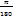 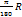 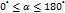  25.01.23 25.01.23 25.01.2337.Решение задач п.113-1201Знать теоретический материал по изученной теме;Уметь использовать знания при решении задач.Тест 30.01.23 30.01.23 30.01.2338.Контрольная работа №41Уметь применять изученную теорию к решению задач. 01.02.23 01.02.23 01.02.2339.Понятие площади.1211Знать свойства площади простой фигуры; 06.02.23 06.02.23 06.02.2340.Площадь прямоугольника.1221Знать формулу площади прямоугольника;Уметь использовать при решении задач.МД 08.02.23 08.02.23 08.02.2341.Решение задач площадь прямоугольника122113.02.2313.02.2313.02.2342.Площадь параллелограмма.1231Знать формулы площади параллелограмма S = ah, 
S = ab sin;Уметь свободно, не копаясь в памяти, применять их при решении задач. Пров.Р. 15.02.2215.02.2215.02.2243.Решение задач площадь параллелограмма123120.02.2320.02.2320.02.2320.02.2344.Площадь треугольника124, 1251Знать формулы площади треугольника S = ah, 
S = ab sin, формулу Герона;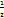 Уметь свободно, не копаясь в памяти, применять их при решении задач. 22.02.23 22.02.23 22.02.23 22.02.2345. Формула Герона для площади треугольника.127.02.2327.02.2327.02.2327.02.2346.Площадь трапеции.1261Знать формулу вычисления площади  трапеции, которая равняется произведению полусуммы оснований на её высоту;Уметь пользоваться этой формулой при решении задач. 01.03.23 01.03.23 01.03.23 01.03.2347.Решение задач п.121-1261Знать формулу для вычисления площади произвольного четырёхугольника , а так же изученные ранее формулы;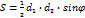 Уметь использовать знания при решении задач.МД, Тест СР[ 06.03.23 06.03.23 06.03.23 06.03.2348.Контрольная работа №51Уметь применять изученную теорию к решению задач. 08.03.23 08.03.23 08.03.23 08.03.2349.Формула для  радиуса вписанной окружности треугольника.1271Знать и помнить формулы для радиусов вписанной и описанной окружностей так, чтобы всякий раз при необходимости не приходилось их припоминать;Уметь применять их в СРавнительно несложных случаях, а так же разбираться в готовых решениях, устанавливать связь между получаемыми результатами.Пров.Р,  13.03.23 13.03.23 13.03.23 13.03.2350.Формула для  радиуса описанной окружности треугольника.1 15.03.22 15.03.22 15.03.22 15.03.2251.Площади подобных фигур1281Знать, что площади подобных фигур относятся как квадраты их соответствующих линейных размеров, что с увеличением или уменьшением линейных размеров в k раз её площадь соответственно увеличивается или уменьшается в раз;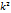 Уметь находить отношение площадей подобных фигур по известным длинам пары соответствующих элементов этих фигур. 20.03.23 20.03.23 20.03.23 20.03.2352.Решение задач площади подобных фигур122.03.2322.03.2322.03.2322.03.2322.03.2353.Площадь круга.1291Знать определение круга, переход от площадей плоских многоугольников к площади круга, формулы площади круга, кругового сектора и кругового сегмента;Уметь вычислять площади круга, кругового сектора и кругового сегмента.СР03.04.2303.04.2303.04.2303.04.2303.04.2354.Решение задач п.127-1291Знать теоретический материал по изученной теме;Уметь использовать знания при решении задач.Тест 05.04.23 05.04.23 05.04.23 05.04.23 05.04.2355.Контрольная работа №61Уметь применять изученную теорию к решению задач. 10.04.23 10.04.23 10.04.23 10.04.23 10.04.2356.Аксиомы стереометрии.1301Знать три стереометрические аксиомы;Владеть наглядными представлениями о новых понятиях;Уметь решать несложные задачи на доказательство.12.04.2312.04.2312.04.2312.04.2312.04.2357.Параллельность прямых и плоскостей в пространстве.1311Знать формулировки теорем 15.1 и 15.2 и пять следствий их них;Владеть наглядными представлениями о новых понятиях;Уметь решать несложные задачи типа 1 -9 учебника.17.04.2317.04.2317.04.2317.04.2317.04.2358.Перпендикулярность прямых и плоскостей в пространстве.1321Знать определения: перпендикулярности прямых в пространстве, перпендикулярности прямой и плоскости, перпендикулярности двух плоскостей;Владеть наглядными представлениями о новых понятиях;Уметь решать несложные задачи типа 10-16 учебника.19.04.2319.04.2319.04.2319.04.2319.04.2359.Решение задач п. 130 – 131124.04.2324.04.2324.04.2324.04.2324.04.2360.Многогранники.1331Знать такие виды многогранников как призмы и пирамиды, формулу вычисления объёма прямоугольного параллелепипеда и куба;Уметь решать несложные задачи.26.05.2326.05.2326.05.2326.05.2326.05.2361Тела вращения.1341Знать такие виды тел вращения как цилиндр, конус, шар и  формулы вычисления объёмов этих тел;Уметь решать несложные задачи.03.05.2303.05.2303.05.2303.05.2303.05.2303.05.2362.Решение задач п. 133 - 13463.Подобие фигур1Закрепление и обобщение знаний, умений и навыков, полученных на уроках по данным темам (в курсе геометрии 7 – 9 классов.МД 08.05.23 08.05.23 08.05.23 08.05.23 08.05.23 08.05.2364.                                                     Решение треугольников1Закрепление и обобщение знаний, умений и навыков, полученных на уроках по данным темам (в курсе геометрии 7 – 9 классов. 10.05.23 10.05.23 10.05.23 10.05.23 10.05.23 10.05.2365.Многоугольники1Закрепление и обобщение знаний, умений и навыков, полученных на уроках по данным темам (в курсе геометрии 7 – 9 классов.Тест  15.05.23  15.05.23  15.05.23  15.05.23  15.05.23  15.05.2366-67.Площади фигур2Закрепление и обобщение знаний, умений и навыков, полученных на уроках по данным темам (в курсе геометрии 7 – 9 классов. 17.05.2322.05.23 17.05.2322.05.23 17.05.2322.05.23 17.05.2322.05.23 17.05.2322.05.23 17.05.2322.05.2368.Итоговый контрольный тест.1Закрепление и обобщение знаний, умений и навыков, полученных на уроках по данным темам (в курсе геометрии 7 – 9 классов.Тест 24.05.23 24.05.23 24.05.23 24.05.23 24.05.23 24.05.23